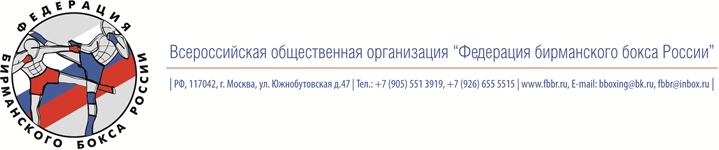 Президент ВОО «Федерация бирманского бокса России»___________________ Д.В. ВладимировКалендарный план соревнований по бирманскому боксуВОО ФББР на 2024 год.№ЧислоНаименование турнираМесто проведенияУчастники1.В течение годаЧемпионаты, Кубки и Первенства региональных отделений федерации, открытые рингиРегиональные отделения ФББРмальчики и девочки 8-11 летюноши 13-12 летст. юноши 15 -14 летюниоры 17-16 летвзрослые 18+2.23.02-25.02.2024Межрегиональный турнирПермский крайг. Пермьмальчики и девочки 8-11 летюноши 13-12 летст. юноши 15 -14 летюниоры 17-16 летвзрослые 18+3.22.03-24.03.2024Межрегиональный турнирВоронежская обл.г. Воронеж мальчики и девочки 8-11 летюноши 13-12 летст. юноши 15 -14 летюниоры 17-16 летвзрослые 18+4.18.04-21.04.2024Чемпионат ФББРРеспублика Татарстанг. Казань мальчики и девочки 8-11 летюноши 13-12 летст. юноши 15 -14 летюниоры 17-16 летвзрослые 18+6.15.05-19.05Чемпионат и первенство МираМосквамальчики и девочки 8-11 летюноши 13-12 летст. юноши 15 -14 летюниоры 17-16 летвзрослые 18+7.ИюльУТСПо назначениюмальчики и девочки 8-11 летюноши 13-12 летст. юноши 15 -14 летюниоры 17-16 летвзрослые 18+8.25.10-27.10.2024Межрегиональный турнирОмская обл.г. Омск мальчики и девочки 8-11 летюноши 13-12 летст. юноши 15 -14 летюниоры 17-16 летвзрослые 18+9.22.11-24.11.204Кубок ФББРг. Москвамальчики и девочки 8-11 летюноши 13-12 летст. юноши 15 -14 летюниоры 17-16 летвзрослые 18+